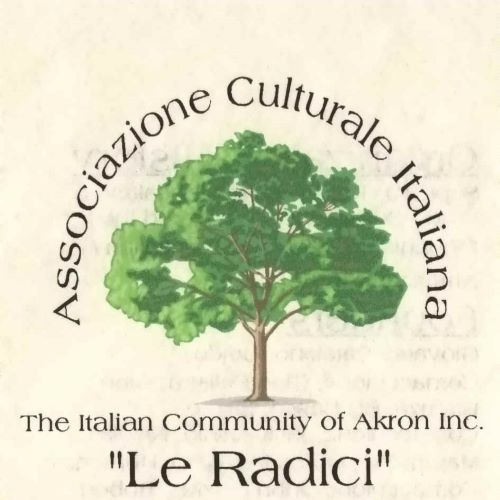 THE ITALIAN COMMUNITY OFAKRON INC.  "LE RADICI"     Casa di Le Radici, 3411 Wyoga Lake Road, Stow, OH 44224          MEMBERSHIP APPLICATION      TODAYS DATE:  ________________                                              The Italian Community of Akron (Ohio) Inc. wants to reach the entire Italian-American community and all                     of those who love Italy. The main objective of our association is to organize and promote activities with the purpose of                        introducing to the Italian community the different facets of the Italian culture.       Dues for the year are: Family - $100.00 and Includes children ages 18 and under. Individual - $50.00. There are no membership dues for full time students ages 18 – 23. Dues are payable at time of   acceptance into organization.NAME 	SPOUSE (If alsojoining)	_ADDRESS	CITY	.STATE.	_   ZIPPHONE.	E-MAIL ADDRESS	_ACTIVE OR RETIRED OCCUPATION FOR APPLICANT		.FOR SPOUSE. 	__ BIRTH DATE - APPLICANT	SPOUSE	ITALIAN DESCENT  Y  /  N    REGION	__NAMES AND BIRTHDATES OF CHILDREN LIVING AT HOME AGES 18 AND UNDER AND FULL TIME STUDENTS AGES 18 – 23.1)	BD 	 3)	  BD 		                         2)	 BD    _______________________     4) ________________________________BD_____________					                          NAME OF "LE RADICI" MEMBER (s) SPONSORING YOU     __________________________________________________________________________1.   How did you find out about Le Radici?  _____________________________________________________________________________________Why are you interested in joining?  __________________________________________________________________3.    Are you willing to support club activities? YES I NO              4. Will you attend meetings on a regular basis?  YES / NO5.   Will you assist in and partake in club events?  YES I NO    6. Comments: _______________________________________________Send your application to: Le Radici   Attn.: Membership Chairperson	P.O. Box 258 Tallmadge, OH 44278You will be notified of your acceptance and sworn in at the next membership meeting. Dues should be paid at that time.********************************************************************************************************************************************FOR OFFICE US£ ONLYDate application received.	               B y  	______Date of Board recommendation of membership acceptance ______________ Date of Installation and membership dues paid	Amount $ _________All above dates verified by Membership Chairperson	Date.	_(Form revised 3/22/22 by PAD)